1280 Simmons Ave.              Kirkwood, MO 63122              Phone: 314-822-2601 Email: camppegnita@villadimaria.org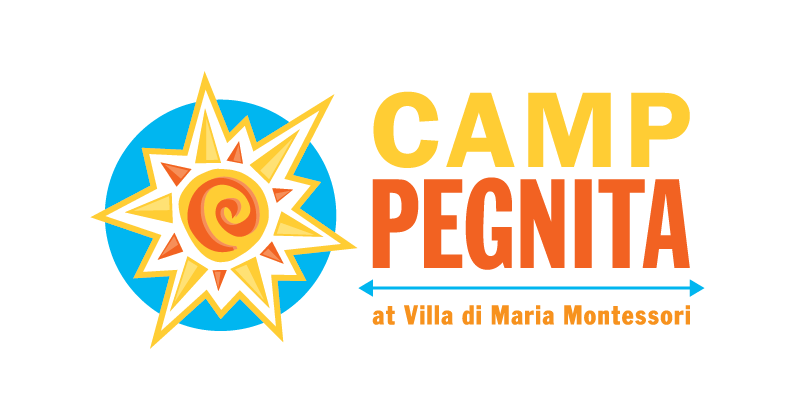 CIT PROGRAM AGES 13-152019 ENROLLMENT APPLICATION*Both sides must be completed***A separate application is available for children ages 5-12**Child's age as of June 1, 2019 _____  Grade Child is entering?______  School child attends?_______________Has your child attended Camp Pegnita before?  Y  N       How many summers? __________If not, how did you hear about us?__________________________________________________________________The CIT Program is for campers ages 13-15 or entering 8th-10th grade.  It is suggested that a camper completes two summers of the CIT program, but will still be considered for a Junior Counselor position if they have only completed one summer.  **Must be 16 to apply for Junior Counselor, or be 15 and have completed the CIT program****Participants must enroll for a full week**PLEASE SELECT THE WEEKS YOUR CHILD WILL ATTENDCIT Program:					       __7/8-7/12		       __7/15 -7/19		      __7/22 – 7/26*There will be no Camp on Thursday, July 4SUPPLEMENTAL CARE OPTIONSIf you plan to use supplemental care on a regular basis, please indicate below. __Early Arrival (drop off between 7:30-8:30am)		__Late Stay (pick up between 4:00-5:30pm)T-SHIRT SIZE__Child XS  __Child Small   __Child Medium  __Child Large  __Adult Small  __Adult Medium  __Adult Large __Adult XLChildren enrolled in Camp Pegnita by April 27 receive a free t-shirt.After April 27, if you order a t-shirt for your child, you will be billed $10 per shirt. PLEASE LIST ANY ADDITIONAL NUMBERS FOR CAMPERS’ GUARDINAS AND AT LEAST TWO OTHER CONTACTS IN CASE OF AN EMERGENCY*All contacts listed are approved for pick-up unless stated otherwiseName					           Relationship to Camper			               Phone Number_______________________________________________________________________________________________________________________________________________________________________________________________________________________________________________________________________________________________________________________________________________________________________________________________________________________________________________________________________________________________________________________________________________________HEALTH HISTORY(Attach additional info as necessary)Does your child have any health issues? For example, allergic reactions, asthma, frequent stomach upsets, etc.? ________________________________________________________________________________________________________________Does your child have any developmental, behavioral, or social needs that will require special attention?  ________________________________________________________________________________________________________________________________________________________________________________________________________Please list any medications your child currently takes: ________________________________________________________________________________________________________________________________________________________________________________________________________I give permission for my child to receive Children’s Tylenol or Advil. Y  N (parent will be notified if given)Weight for dosage _________________Name of Physician_______________________________________   Phone#____________________________PRICES AND POLICIESNon-Refundable Enrollment Fee: $35 at the time of application + total fees for the first week enrolled, due May 17, 2019.CIT Program: Weekly: $220   Early Arrival & Late Stay: Mornings: $9.   Afternoons: $12.   Unlimited: $80. (Unlimited option must be pre-paid for the week on the Monday of that week. Otherwise you will be billed the individual rates at the end of the week.)Late stay ends promptly at 5:30 p.m. There is a penalty charge of $7 per 5 minutes per child after 5:30 p.m.Sibling Discount: $25 per sibling after the first child on weekly rates of the full-day Camp options only.Changes to reservations will be accepted until April 26, 2019 and must be submitted in writing, email camppegnita@villadimaria.org. After April 26, you will be responsible to pay for all weeks/days reserved. The fees for the first week enrolled will be due May 17, 2019. Without this payment, your registration will be cancelled. This payment is non-refundable.Payment for all weeks except the first week enrolled will be due on or before the first day each week that your child attends. Accounts with a past due balance will be charged a late fee of $25 per week each week until paid in full. I acknowledge that the enrollment fee is not refundable under any circumstances. I acknowledge that the fees for my child’s first week of enrollment are due by May 17, 2019. These fees are non-refundable. I agree to comply with all terms and conditions on this application. I authorize my child to participate in all camp activities, including the supervised swim program.  I authorize the camp to use photos of my child for publicity. I authorize the director to remove my child from camp in case of unacceptable behavior or conduct. I give permission for Camp Pegnita to arrange for my child’s emergency medical care in the event that I or the contacts I have listed cannot be reached, and I agree to pay all expenses involved in such an emergency situation. SIGNATURE OF PARENT OR GUARDIAN: ______________________________DATE:_____________________Child's NameChild's NameChild's NameDOBDOBM/FParents/GuardiansParents/GuardiansParents/GuardiansParents/GuardiansParents/Guardians(1)(2)Daytime PhoneDaytime PhoneDaytime PhoneDaytime Phone(1)(1)(2)Email(1)(1)(1)(1)(1)(2)AddressAddressStateStateZip